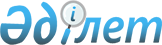 Қазақстан Республикасы Табиғи монополияларды реттеу агенттігінің 2010 - 2014 жылдарға арналған стратегиялық жоспары туралыҚазақстан Республикасы Үкіметінің 2009 жылғы 31 желтоқсандағы № 2345 Қаулысы

      «Қазақстан Республикасындағы мемлекеттік жоспарлау жүйесі туралы» Қазақстан Республикасы Президентінің 2009 жылғы 18 маусымдағы № 827 Жарлығына сәйкес Қазақстан Республикасының Үкіметі ҚАУЛЫ ЕТЕДІ:



      1. Қоса беріліп отырған Қазақстан Республикасы Табиғи монополияларды реттеу агенттігінің 2010 - 2014 жылдарға арналған стратегиялық жоспары бекітілсін.



      2. Осы қаулы 2010 жылғы 1 қаңтардан бастап қолданысқа енгізіледі және ресми жариялануға тиіс.      Қазақстан Республикасының

      Премьер-Министрі                                    К. Мәсімов

Қазақстан Республикасы    

Үкіметінің         

2009 жылғы 31 желтоқсандағы 

№ 2345 қаулысымен    

бекітілген        

Қазақстан Республикасы Табиғи монополияларды реттеу

агенттігінің 2010 - 2014 жылдарға арналған

стратегиялық жоспары 

1. Қазақстан Республикасы Табиғи монополияларды реттеу

агенттігінің миссиясы және пайымдауы 

Миссиясы

      Қазақстан Республикасы Табиғи монополияларды реттеу агенттігі (бұдан әрі - Агенттік) тұтынушылар және табиғи монополиялар мен реттелетін нарықтар субъектілерінің мүдделері теңгерімінің негізінде салалық реттеуіш ретінде экономиканың инфрақұрылымдық салаларының тиімді жұмысы істеуі мен дамуын қамтамасыз етеді. 

Пайымдауы

      Реттелетін қызметтерге тарифтердің болжамды деңгейі, тиімді жұмыс істейтін субъектілер, инфрақұрылымға және табиғи монополиялар субъектілерінің қызметтеріне кедергісіз әрі кемсітусіз қол жеткізу. 

2. Ағымдағы жағдайды талдау      Ескерту. 2-бөлімге өзгерту енгізілді - ҚР Үкіметінің 2010.09.11  № 929 Қаулысымен.

      Агенттік темір жол көлігі, электр және жылу энергетикасы, мұнай өнімдері мен газ, мұнай тасымалдау, су шаруашылығы және кәріз жүйелері, азаматтық авиация, айлақ қызметі саласында реттеуіш болып табылады және оған осы салаларда тарифтік және техникалық реттеу функциялары берілген.



      Тарифтік реттеу табиғи монополиялар субъектілерін, көрсетілген нарықтарда үстем немесе монополиялық жағдайға ие субъектілерді, мемлекеттік монополия субъектілері мен тауарлары (жұмыстары, қызметтері) Үкімет айқындайтын Номенклатураға енгізілген субъектілерді қамтиды.



      Техникалық реттеу нормалау мен әртүрлі рұқсат беру, кемсітусіз қол жеткізудің шарттарын айқындау мәселелерін және лицензиялау мәселелерін қамтиды.



      Табиғи монополиялар және реттелетін нарықтар туралы заңнамаға сәйкес қазіргі уақытта табиғи монополиялар салаларында 1000-ға жуық субъект, оның ішінде:



      552 - су кәрізі жүйелері саласында;



      407 - электр және жылу энергетикасы саласында;



      177 - көлік саласында;



      38 - мұнайды және газды тасымалдау саласында өз қызметін жүзеге асырады.



      Мемлекет басшысының 2009 жылдан бастап мемлекеттік жоспарлаудың жаңа жүйесіне, 3 жылдық бюджетке көшу туралы 2008 жылғы 6 ақпандағы Жолдауын іске асыру мақсатында және Қазақстан Республикасы Бюджет кодексінің 62-бабына сәйкес Қазақстан Республикасы Үкіметінің 2008 жылғы 23 желтоқсандағы № 1221 қаулысымен Қазақстан Республикасы Табиғи монополияларды реттеу агенттігінің 2009 - 2011 жылдарға арналған стратегиялық жоспары бекітілген.



      Табиғи монополиялар субъектілері қызметтерінің тиімділігін арттыру және реттелетін тарифтердің тұрақты деңгейін қамтамасыз ету мақсатында Агенттіктің 2009 - 2011 жылдарға арналған стратегиялық жоспары:



      электр, жылу және су шаруашылығы желілерінде базалық табиғи монополиялар субъектілерінің (бұдан әрі - ТМС) нормативтен тыс (олар болған жағдайда) техникалық ысыраптарын кезең-кезеңмен жоюға және нормативтік ысыраптарын азайтуға;



      базалық ТМС-нің шикізат пен материалдар шығыстарының нормаларын оңтайландыруға;



      орта мерзімді немесе ұзақ мерзімді тарифтер бойынша жұмыс істейтін базалық ТМС санын ұлғайтуға бағытталған.



      Бұл ретте 2008 жылдың қорытындылары бойынша электр, жылу және су шаруашылығы желілерінде нормативтен тыс ысыраптар қолданыстағы деңгейден тиісінше 1,0 %-ға, 1,0 %-ға және 2,2 %-ға, нормативтік техникалық ысыраптар бекітілген деңгейден 1,0 %-ға, 1,0 %-ға және 2,0 %-ға төмендетілді, сондай-ақ шикізат пен материалдар шығыстарының нормаларын оңтайландырған базалық ТМС пайызы 10 %-ды құрады.



      Сондай-ақ, 2008 жылы 5 базалық ТМС орта мерзімді немесе ұзақ мерзімді тарифтер бойынша жұмыс істеді.



      Агенттіктің 2009 - 2011 жылдарға арналған стратегиялық жоспарында көрсетілгендей нормативтік техникалық ысыраптар деңгейінің жоғары болуынан басқа, кәсіпорындарда тиімсіз қызметке және инвестициялық тартымдылықтың төмендеуіне алып келетін нормативтен тыс ысыраптардың орын алып отыр.



      Көрсетілген проблемаларды шешу үшін салалық реттеуіш ретінде табиғи монополиялар субъектілернің тиімді жұмыс істеуі мен дамуын қамтамасыз ету Агенттіктің стратегиялық бағыты болып айқындалған, ол бойынша 2010 - 2014 жылдар кезеңіне арналған тиісті іс-шараларды жүргізу жөніндегі жұмыс жалғасады.



      Сонымен қатар пәрменді түрткі болмайынша, айтарлықтай ілгерілеу болмайды.



      Осыған байланысты 2009 жылғы 1 қаңтардан бастап «Табиғи монополиялар және реттелетін нарықтар туралы» Қазақстан Республикасының Заңында (бұдан әрі - Заң) табиғи монополиялар субъектілерін нормативтен тыс ысыраптар болған жағдайда оларды жою жөніндегі іс-шаралар жоспарын әзірлеуге және іске асыруға, бұл ретте іс-шаралар жоспарын іске асыру нәтижесінде нормативтен тыс ысыраптарды жою мерзімі бес жылдан аспауға тиіс, сондай-ақ нормативтік техникалық ысыраптардың деңгейін уәкілетті орган белгілеген шамаға және мерзімде төмендетуді міндеттейтін норма қолданылады.

жөніндегі іс-шаралар жоспарын оларды қолданысқа енгізгенге дейін тоқсан күннен кешіктірмей ұсыну міндеті көзделген.



      Сондай-ақ, 2009 жылы қолданыстағы нормативтік құқықтық актілерге субъектілердің Нормативтен тыс ысыраптарды жою жөніндегі жоспарларды міндетті түрде әзірлеу мен іске асыру және нормативтік техникалық ысыраптарды міндетті түрде төмендету талабын көздейтін өзгерістер мен толықтырулар енгізілді.



      Осылайша, бұл шараларды Агенттік нормативтен тыс ысыраптарды толық жойғанға дейін және ысыраптардың деңгейі әлемдік параметрлерге жеткізілгенге дейін қолданатын болады.



      Базалық субъектілерде нормативтік техникалық ысыраптардың деңгейлері 2006 жылы орташа есеппен электр энергиясы бойынша - 15,7 %-ды, жылу бойынша - 20,7 %-ды, су бойынша - 31,7 %-ды құрады.



      Агенттіктің техникалық реттеу жөніндегі өкілеттіктерді жүзеге асыруы, нормативтік техникалық ысыраптардың деңгейлерін төмендетуге бағытталған іс-шараларды жүргізу нәтижесінде осы параметрлердің орнықты өсу үдерісін өзгертілді.



      2007 жылы Агенттік 120 субъектінің 151 өтінімі бойынша осы ысыраптардың деңгейін төмендетті. 2008 жылы қаралған 197 өтінімнің 99 өтінімі (50 %) бойынша ысыраптардың мөлшерлері бұрын қолданыста болған деңгейлерден төмендетілді. Барынша төмендету 67,2 %-ды құрады. Аталған шара осы фактордың тарифтер деңгейіне ықпал етуін бәсеңдетуге мүмкіндік берді.



      Табиғи монополиялар салаларында өндірістердің тозу және технологиялық жағынан артта қалу проблемасы да және осыған байланысты төмен тиімділік пен ысыраптар бар.



      Қазіргі уақытта коммуналдық сектордағы табиғи монополиялардың барлық салалары бойынша негізгі құралдардың тозуы орташа есеппен 60-65 %-ды құрайды.



      Бұл ретте көптеген субъектілерде желілерді жаңғыртуға және қайта жаңартуға, желілердегі ысыраптарды төмендетуге бағытталған инвестициялық бағдарламалар болған жоқ. 2008 жылы 1007 субъектінің 11-і ғана белгіленген Тәртіппен бекітілген инвестициялық бағдарламаларды (жобаларды) іске асырумен жұмыс істеді. 2009 жылы 997 субъектінің 44 субъектісі бекітілген инвестициялық бағдарламаларды (жобаларды) іске асырумен жұмыс істеуде.



      Сумен жабдықтау секторының инвестициялық тартымдылығын көтеру шараларының бірі суды тұтынудың шамасын белгілеу кезінде тұтыну көлемдеріне қарай тұтынушылар топтары бойынша сумен жабдықтау қызметтеріне арналған тарифтердің саралануын енгізу болып табылады.



      Осыған байланысты, 2009 жылы Су шаруашылығы және кәріз жүйелерінің реттеліп көрсетілетін қызметтеріне сараланған тарифтер есептеу әдістемесі әзірленді.



      Сондай-ақ, республика өңірлерінде тәулік аймақтары бойынша электр энергиясына сараланған тарифтер енгізілді. 2009 жылы электр энергиясына тұтыну көлеміне қарай сараланған тарифтерді енгізу басталды.



      Бұдан басқа, МТЖ-ның қызметтеріне негізделген және ашық тарифтерді белгілеу мақсатында 2009 жылы Жүктердің тектерін, тасымалдау тектерін, жылжымалы құрамның үлгісін, поездің санатын, бағытталуын ескере отырып магистральдық темір жол желісі қызметтерінің өзіндік құнын есептеу әдістемесі әзірленді.



      2008 жылғы желтоқсаннан бастап концессиялық негізде салынған Шар - Өскемен темір жолы уақытша пайдалануға берілді. Сондай-ақ, қазіргі уақытта Ералиев - Құрық, Қорғас - Жетіген екі темір жол учаскелерін салу жөнінде жұмыс жүргізілуде.



      Бұл ретте Қазақстан Республикасы Премьер-Министрінің орынбасары С.Н. Ахметов Агенттікке Концессия шарттары бойынша көрсететін темір жол көлігінің объектілері бар темір жолдардың реттеліп көрсетілетін қызметтеріне тарифтер есептеу әдістемесін әзірлеуге 2009 жылғы 31 наурыздағы № 17-36/005-1432 тапсырма берген.



      Сондай-ақ, 2009 жылы «Орта мерзімді кезеңге арналған (2007 - 2009 жылдарға арналған) концессияға беруге ұсынылатын объектілердің тізбесін бекіту туралы» Қазақстан Республикасы Үкіметінің 2006 жылғы 28 қарашадағы № 1127 қаулысына сәйкес концессиялық негізде Ақтау халықаралық әуежайдың жолаушылар терминалының құрылысы жүргізілуде.



      Бұдан басқа, «Ақтау портын солтүстік бағытта одан әрі кеңейтудің кейбір мәселелері туралы» Қазақстан Республикасы Үкіметінің 2007 жылғы 27 ақпандағы № 152 қаулысымен «Ақтау халықаралық теңіз сауда порты» республикалық мемлекеттік кәсіпорнына портты Солтүстік бағытта кеңейту үшін су қоры жерінен 49 (қырық тоғыз) жылға жалпы алаңы 35 гектар жер учаскесін уақытша өтемді жер пайдалануға берілді.



      Бұл жоба айлақтар құрылысын болжайды, оларда табиғи монополиялар салаларына жатқызылған теңіз портының күштерімен және құралдарымен орындалатын тиеу-түсіру жұмыстары көрсетілетін болады.



      Сонымен қатар, жекелеген құрылыстарды салу концессиялық негізде жүзеге асырылады.



      Осыған байланысты, темір жол көлігінің объектілері бар темір жолдарының реттеліп көрсетілетін қызметтеріне және концессия шарттары бойынша көрсетілетін әуежайлардың қызметтеріне тарифтер есептеу тетігін айқындау мақсатында, концессионер салған инвестициялардың өтемділігін және оның негізделген сыйақы (пайда) алуын ескере отырып, 2009 жылы мынадай:



      концессия шарттары бойынша көрсетілетін темір жол көлігінің объектілері темір жолдардың;



      концессия шарттары бойынша көрсетілетін әуежайлардың реттеліп көрсетілетін қызметтеріне тарифтер есептеудің әдістемелерін әзірленді.



      Сондай-ақ 2011 жылы концессия шарттары бойынша көрсететін порттың реттеліп көрсетілетін қызметтеріне тарифтер есептеудің әдістемесін әзірлеу қажет.



      Әдіснамалық базаны жетілдіру табиғи монополиялар субъектілерінің ашықтығын тариф белгілеудің прогрессивті әдіснамасын 2012 жылы қолдану есебінен қамтамасыз етуге мүмкіндік беретінін ескере отырып, мынадай:



      2012 жылы - реттеліп көрсетілетін қызметтерді ұсыну кезінде энергия үнемдеу технологиясын неғұрлым тиімді қолдану үшін технологиялық циклдың учаскелерін айқындау;



      2012 жылы - электр және (немесе) жылу желілеріне қосылатын қосымша қуаттар үшін төлемақыны айқындау әдістемелерін әзірлеу болжануда.



      Сондай-ақ мынадай әдістерді:



      2010 жылы - су шаруашылығы мен кәріз жүйелерінің реттеліп көрсетілетін қызметтеріне сараланған тарифтерді;



      2013 жылы - өңірлік электр желілік компаниялар (бұдан әрі - ӨЭК) қызметтерінің тиімділік дәрежесін ескеретін тарифтерді белгілеу үшін салыстырмалы талдауды енгізу көзделген. 

3. Қазақстан Республикасы Табиғи монополияларды реттеу

агенттігі қызметінің стратегиялық бағыттары,

мақсаттары мен міндеттері      Ескерту. 3-бөлімге өзгерту енгізілді - ҚР Үкіметінің 2010.09.11  № 929 Қаулысымен.      * Қазақстан Республикасының Үкіметі айқындайды 

Мемлекеттік органның стратегиялық мақсаттарының мемлекеттің

стратегиялық мақсаттарына сәйкестігі      Ескерту. Кесте жаңа редакцияда - ҚР Үкіметінің 2010.09.11 № 929 Қаулысымен. 

4. Агенттіктің функционалдық мүмкіндіктері және ықтимал

қатерлер

      Агенттіктің қызметтерін жетілдіру мақсатында:



      1) кадр әлеуетін ұдайы арттыруға, білікті мамандарды, оның ішінде жоғары оқу орындарының түлектерін тартуға, біліктілік деңгейді көтеруге, сондай-ақ қызметкерлерді ынталандыруға, әрбір қызметкер қызметінің тиімділігін одан әрі жетілдіруге ықпал ететін қолайлы еңбек жағдайларын жасауға;



      2) жұмыс тиімділігін арттыру үшін жаңа техника мен технологиялар санын және олармен қамтылуын ұлғайтуға;



      3) Агенттік қызметкерлерінің біліктілік деңгейін арттыруға бағытталған жұмыстар жүргізіледі.

      Агенттіктің мақсаттарына төменде санамаланған сыртқы, ішкі факторлар және институционалдық факторлардың есебінен қол жеткізуге әсер етуі мүмкін ықтимал қатерлер: 

5. Нормативтік құқықтық актілер

      1. 2008 жылғы 4 желтоқсандағы Қазақстан Республикасының Бюджет кодексі.



      2. «Табиғи монополиялар және реттелетін нарықтар туралы» Қазақстан Республикасының Заңы.



      3. «Бәсекелестік туралы» Қазақстан Республикасының Заңы.



      4. «Қазақстан Республикасындағы мемлекеттік жоспарлау жүйесі туралы» Қазақстан Республикасы Президентінің 2009 жылғы 18 маусымдағы № 827 Жарлығы.



      5. Алып тасталды - ҚР Үкіметінің 2010.09.11 № 929 Қаулысымен.



      6. «Қазақстан Республикасы Табиғи монополияларды реттеу агенттігінің мәселелері» туралы Қазақстан Республикасы Үкіметінің 2007 жылғы 12 қазандағы № 943 қаулысы. 

6. Қазақстан Республикасы Табиғи монополияларды реттеу агенттігінің бюджеттік бағдарламалары      Ескерту. 6-бөлімге өзгерту енгізілді - ҚР Үкіметінің 2010.07.03 N 697, 2010.11.28 N 1262 Қаулыларымен. 

Қазақстан Республикасы Табиғи монополияларды реттеу

агенттігінің бюджеттік шығыстарының жиынтығы      Ескерту. Жиынтыққа өзгерту енгізілді - ҚР Үкіметінің 2010.07.03 N 697, 2010.11.28 N 1262 Қаулыларымен.мың теңге 

Қазақстан Республикасы Табиғи монополияларды реттеу

агенттігінің стратегиялық бағыттарына, мақсаттарына,

міндеттеріне және бюджеттік бағдарламаларына

шығыстардың бөлінуі      Ескерту. Бөлінуге өзгерту енгізілді - ҚР Үкіметінің  2010.07.03 N 697, 2010.11.28 N 1262 Қаулыларымен.мың теңге
					© 2012. Қазақстан Республикасы Әділет министрлігінің «Қазақстан Республикасының Заңнама және құқықтық ақпарат институты» ШЖҚ РМК
				1-стратегиялық бағыт. Табиғи монополиялар субъектілерінің тиімді жұмыс істеуінің және дамуының жағдайларын қамтамасыз ету1-стратегиялық бағыт. Табиғи монополиялар субъектілерінің тиімді жұмыс істеуінің және дамуының жағдайларын қамтамасыз ету1-стратегиялық бағыт. Табиғи монополиялар субъектілерінің тиімді жұмыс істеуінің және дамуының жағдайларын қамтамасыз ету1-стратегиялық бағыт. Табиғи монополиялар субъектілерінің тиімді жұмыс істеуінің және дамуының жағдайларын қамтамасыз ету1-стратегиялық бағыт. Табиғи монополиялар субъектілерінің тиімді жұмыс істеуінің және дамуының жағдайларын қамтамасыз ету1-стратегиялық бағыт. Табиғи монополиялар субъектілерінің тиімді жұмыс істеуінің және дамуының жағдайларын қамтамасыз ету1-стратегиялық бағыт. Табиғи монополиялар субъектілерінің тиімді жұмыс істеуінің және дамуының жағдайларын қамтамасыз ету1-стратегиялық бағыт. Табиғи монополиялар субъектілерінің тиімді жұмыс істеуінің және дамуының жағдайларын қамтамасыз ету1-стратегиялық бағыт. Табиғи монополиялар субъектілерінің тиімді жұмыс істеуінің және дамуының жағдайларын қамтамасыз ету1-мақсат. Табиғи монополиялар субъектілері қызметінің тиімділігін арттыру1-мақсат. Табиғи монополиялар субъектілері қызметінің тиімділігін арттыру1-мақсат. Табиғи монополиялар субъектілері қызметінің тиімділігін арттыру1-мақсат. Табиғи монополиялар субъектілері қызметінің тиімділігін арттыру1-мақсат. Табиғи монополиялар субъектілері қызметінің тиімділігін арттыру1-мақсат. Табиғи монополиялар субъектілері қызметінің тиімділігін арттыру1-мақсат. Табиғи монополиялар субъектілері қызметінің тиімділігін арттыру1-мақсат. Табиғи монополиялар субъектілері қызметінің тиімділігін арттыру1-мақсат. Табиғи монополиялар субъектілері қызметінің тиімділігін арттыруАтауыӨлшем бірлігіЕсепті кезеңЕсепті кезеңЖоспарлы кезеңЖоспарлы кезеңЖоспарлы кезеңЖоспарлы кезеңЖоспарлы кезеңАтауыӨлшем бірлігі2008 есепті жыл2009 ағымдағыжыл2010 жыл2011 жыл2012 жыл2013 жыл2014 жыл123456789Мақсатты индикаторлар

Базалық табиғи монополиялар субъектілерінің (бұдан әрі - ТМС) нормативтен тыс ысыраптарының (олар болған кезде) төмендеу пайызы:электр желілерінде%1,01,51,52,01,00,5-жылу желілерінде%1,01,82,02,52,00,5-су шаруашылығы желілерінде%2,22,02,51,00,50,4-Базалық ТМС нормативтік техникалық ысыраптарының бекітілгеннен төмендеу пайызы:электр желілерінде%1,01,11,31,00,50,20,1жылу желілерінде%1,01,41,51,81,00,30,1су шаруашылығы желілерінде%2,01,92,62,02,01,01,0Шикізат пен материалдар шығыстарының нормаларын оңтайландырған базалық ТМС пайызы%1015151510851.1-міндет. Нормативтен тыс ысыраптарды жою, нормативтік ысыраптар мен шығындарды төмендету жөніндегі іс-шаралар жоспары бар ТМС санын арттыру үшін жағдайлар жасау1.1-міндет. Нормативтен тыс ысыраптарды жою, нормативтік ысыраптар мен шығындарды төмендету жөніндегі іс-шаралар жоспары бар ТМС санын арттыру үшін жағдайлар жасау1.1-міндет. Нормативтен тыс ысыраптарды жою, нормативтік ысыраптар мен шығындарды төмендету жөніндегі іс-шаралар жоспары бар ТМС санын арттыру үшін жағдайлар жасау1.1-міндет. Нормативтен тыс ысыраптарды жою, нормативтік ысыраптар мен шығындарды төмендету жөніндегі іс-шаралар жоспары бар ТМС санын арттыру үшін жағдайлар жасау1.1-міндет. Нормативтен тыс ысыраптарды жою, нормативтік ысыраптар мен шығындарды төмендету жөніндегі іс-шаралар жоспары бар ТМС санын арттыру үшін жағдайлар жасау1.1-міндет. Нормативтен тыс ысыраптарды жою, нормативтік ысыраптар мен шығындарды төмендету жөніндегі іс-шаралар жоспары бар ТМС санын арттыру үшін жағдайлар жасау1.1-міндет. Нормативтен тыс ысыраптарды жою, нормативтік ысыраптар мен шығындарды төмендету жөніндегі іс-шаралар жоспары бар ТМС санын арттыру үшін жағдайлар жасау1.1-міндет. Нормативтен тыс ысыраптарды жою, нормативтік ысыраптар мен шығындарды төмендету жөніндегі іс-шаралар жоспары бар ТМС санын арттыру үшін жағдайлар жасау1.1-міндет. Нормативтен тыс ысыраптарды жою, нормативтік ысыраптар мен шығындарды төмендету жөніндегі іс-шаралар жоспары бар ТМС санын арттыру үшін жағдайлар жасауНормативтен тыс ысыраптарды жою жөніндегі жоспарларды міндетті түрде әзірлеудің талабын көздейтін қолданыстағы нормативтік құқықтық актілерге өзгерістер енгізудана1Нормативтік техникалық ысыраптарды міндетті түрде төмендету талабын көздейтін қолданыстағы нормативтік құқықтық актілерге өзгерістер енгізудана11.2-міндет. Субъектілер қызметінің тиімділігін арттыру мақсатында нормативтік-құқықтық базаны тұтынушылар мен субъектілер мүдделерінің теңгерімін сақтай отырып жетілдіру1.2-міндет. Субъектілер қызметінің тиімділігін арттыру мақсатында нормативтік-құқықтық базаны тұтынушылар мен субъектілер мүдделерінің теңгерімін сақтай отырып жетілдіру1.2-міндет. Субъектілер қызметінің тиімділігін арттыру мақсатында нормативтік-құқықтық базаны тұтынушылар мен субъектілер мүдделерінің теңгерімін сақтай отырып жетілдіру1.2-міндет. Субъектілер қызметінің тиімділігін арттыру мақсатында нормативтік-құқықтық базаны тұтынушылар мен субъектілер мүдделерінің теңгерімін сақтай отырып жетілдіру1.2-міндет. Субъектілер қызметінің тиімділігін арттыру мақсатында нормативтік-құқықтық базаны тұтынушылар мен субъектілер мүдделерінің теңгерімін сақтай отырып жетілдіру1.2-міндет. Субъектілер қызметінің тиімділігін арттыру мақсатында нормативтік-құқықтық базаны тұтынушылар мен субъектілер мүдделерінің теңгерімін сақтай отырып жетілдіру1.2-міндет. Субъектілер қызметінің тиімділігін арттыру мақсатында нормативтік-құқықтық базаны тұтынушылар мен субъектілер мүдделерінің теңгерімін сақтай отырып жетілдіру1.2-міндет. Субъектілер қызметінің тиімділігін арттыру мақсатында нормативтік-құқықтық базаны тұтынушылар мен субъектілер мүдделерінің теңгерімін сақтай отырып жетілдіру1.2-міндет. Субъектілер қызметінің тиімділігін арттыру мақсатында нормативтік-құқықтық базаны тұтынушылар мен субъектілер мүдделерінің теңгерімін сақтай отырып жетілдіру«Табиғи монополиялар және реттелетін нарықтар туралы» Қазақстан Республикасының Заңына өзгерістер мен толықтырулар енгізу туралы» Қазақстан Республикасының Заңын әзірлеудана1Табиғи монополиялар субъектілері қызметінің нысаналы көрсеткіштерінің кешендерін басқару стратегиясын әзірлеудана1Жүктердің тегін, тасымалдау тегін, жылжымалы құрамның үлгісін, поездың санатын, бағытталуын ескере отырып МТЖ қызметтерінің өзіндік құнын есептеу әдістемесін әзірлеудана1Электр және (немесе) жылу желілеріне қосылатын қосымша қуаттар үшін төлемақыны айқындау әдістемесін әзірлеудана11.3-міндет. Табиғи монополиялар, доминанттар және мемлекеттік монополия субъектілерінің қызметтерін мемлекеттік реттеудің жаңа әдістерін әзірлеу және енгізу1.3-міндет. Табиғи монополиялар, доминанттар және мемлекеттік монополия субъектілерінің қызметтерін мемлекеттік реттеудің жаңа әдістерін әзірлеу және енгізу1.3-міндет. Табиғи монополиялар, доминанттар және мемлекеттік монополия субъектілерінің қызметтерін мемлекеттік реттеудің жаңа әдістерін әзірлеу және енгізу1.3-міндет. Табиғи монополиялар, доминанттар және мемлекеттік монополия субъектілерінің қызметтерін мемлекеттік реттеудің жаңа әдістерін әзірлеу және енгізу1.3-міндет. Табиғи монополиялар, доминанттар және мемлекеттік монополия субъектілерінің қызметтерін мемлекеттік реттеудің жаңа әдістерін әзірлеу және енгізу1.3-міндет. Табиғи монополиялар, доминанттар және мемлекеттік монополия субъектілерінің қызметтерін мемлекеттік реттеудің жаңа әдістерін әзірлеу және енгізу1.3-міндет. Табиғи монополиялар, доминанттар және мемлекеттік монополия субъектілерінің қызметтерін мемлекеттік реттеудің жаңа әдістерін әзірлеу және енгізу1.3-міндет. Табиғи монополиялар, доминанттар және мемлекеттік монополия субъектілерінің қызметтерін мемлекеттік реттеудің жаңа әдістерін әзірлеу және енгізу1.3-міндет. Табиғи монополиялар, доминанттар және мемлекеттік монополия субъектілерінің қызметтерін мемлекеттік реттеудің жаңа әдістерін әзірлеу және енгізуСу шаруашылығы және кәріз жүйелерінің реттеліп көрсетілетін қызметтеріне сараланған тарифтерді есептеу әдістемесін әзірлеудана1Су шаруашылығы және кәріз жүйелерінің реттеліп көрсетілетін қызметтеріне сараланған тарифтер әдісін енгізуданаенгізуСубъектілер қызметінің тиімділік дәрежесін ескеретін тарифтерді белгілеу үшін салыстырмалы талдау (benchmarking) әдісін енгізуданаенгізуКонцессия шарты бойынша көрсетілетін темір жол көлігінің объектілері бар темір жолдың реттелетін қызметтеріне тарифтер есептеу әдістемесін әзірлеудана1Концессия шарты бойынша көрсетілетін әуежайлардың реттелетін қызметтеріне тарифтер есептеу әдістерін әзірлеу1Концессия шарты бойынша көрсетілетін порттың реттеліп көрсетілетін қызметтеріне тарифтер есептеу әдістемесідана1Реттелетін қызметтерді көрсеткен кезде энергия үнемдеуші технологияларды неғұрлым тиімді қолдану үшін технологиялық циклдің учаскелерін айқындау әдістемесін әзірлеудана12-мақсат. Реттелетін тарифтердің (бағалардың) тұрақты деңгейін қамтамасыз ету2-мақсат. Реттелетін тарифтердің (бағалардың) тұрақты деңгейін қамтамасыз ету2-мақсат. Реттелетін тарифтердің (бағалардың) тұрақты деңгейін қамтамасыз ету2-мақсат. Реттелетін тарифтердің (бағалардың) тұрақты деңгейін қамтамасыз ету2-мақсат. Реттелетін тарифтердің (бағалардың) тұрақты деңгейін қамтамасыз ету2-мақсат. Реттелетін тарифтердің (бағалардың) тұрақты деңгейін қамтамасыз ету2-мақсат. Реттелетін тарифтердің (бағалардың) тұрақты деңгейін қамтамасыз ету2-мақсат. Реттелетін тарифтердің (бағалардың) тұрақты деңгейін қамтамасыз ету2-мақсат. Реттелетін тарифтердің (бағалардың) тұрақты деңгейін қамтамасыз етуНысаналы индикаторлар

Орта мерзімді немесе ұзақ мерзімді тарифтер бойынша жұмыс істейтін базалық ТМС саныбірлік51012151110122.1-міндет. Орта мерзімді және (немесе) ұзақ мерзімді тарифтерді бекіту ережесін жетілдіру2.1-міндет. Орта мерзімді және (немесе) ұзақ мерзімді тарифтерді бекіту ережесін жетілдіру2.1-міндет. Орта мерзімді және (немесе) ұзақ мерзімді тарифтерді бекіту ережесін жетілдіру2.1-міндет. Орта мерзімді және (немесе) ұзақ мерзімді тарифтерді бекіту ережесін жетілдіру2.1-міндет. Орта мерзімді және (немесе) ұзақ мерзімді тарифтерді бекіту ережесін жетілдіру2.1-міндет. Орта мерзімді және (немесе) ұзақ мерзімді тарифтерді бекіту ережесін жетілдіру2.1-міндет. Орта мерзімді және (немесе) ұзақ мерзімді тарифтерді бекіту ережесін жетілдіру2.1-міндет. Орта мерзімді және (немесе) ұзақ мерзімді тарифтерді бекіту ережесін жетілдіру2.1-міндет. Орта мерзімді және (немесе) ұзақ мерзімді тарифтерді бекіту ережесін жетілдіруСубъектілердің орта және (немесе) ұзақ мерзімді тарифтерді бекітуге берілген өтінімдерінің материалдарына рәсімдерді және талаптарды оңайлату жөнінде жаңа нормативтік құқықтық актілерді әзірлеу немесе қолданыстағыларын жетілдірудана12.2-міндет. Субъектілердің қаржы-шаруашылық қызметінің және техникалық жай-күйінің тиімділігін талдау және бағалау2.2-міндет. Субъектілердің қаржы-шаруашылық қызметінің және техникалық жай-күйінің тиімділігін талдау және бағалау2.2-міндет. Субъектілердің қаржы-шаруашылық қызметінің және техникалық жай-күйінің тиімділігін талдау және бағалау2.2-міндет. Субъектілердің қаржы-шаруашылық қызметінің және техникалық жай-күйінің тиімділігін талдау және бағалау2.2-міндет. Субъектілердің қаржы-шаруашылық қызметінің және техникалық жай-күйінің тиімділігін талдау және бағалау2.2-міндет. Субъектілердің қаржы-шаруашылық қызметінің және техникалық жай-күйінің тиімділігін талдау және бағалау2.2-міндет. Субъектілердің қаржы-шаруашылық қызметінің және техникалық жай-күйінің тиімділігін талдау және бағалау2.2-міндет. Субъектілердің қаржы-шаруашылық қызметінің және техникалық жай-күйінің тиімділігін талдау және бағалау2.2-міндет. Субъектілердің қаржы-шаруашылық қызметінің және техникалық жай-күйінің тиімділігін талдау және бағалауТабиғи монополиялар субъектілерін жоспарлы тексеруді қысқарту (жылдық тексеру жоспарына сәйкес)2008 жылғы %--11111Қатер дәрежесі шамалы және орташа санаттарға жатқызылған табиғи монополиялар субъектілеріне тексерулер жүргізу мерзіміжұмыс күндері30302928282828Табиғи монополиялар субъектілерінің қызметтеріне қаржылық және техникалық сараптамалар жүргізу, олар мыналарды қамтамасыз етеді:субъектілерді қамту, кеміндедана6058-----сараптама саны, кеміндедана112118-----2.3-міндет. Тарифтерді бекіту рәсімдерінің ашықтығын қамтамасыз ету2.3-міндет. Тарифтерді бекіту рәсімдерінің ашықтығын қамтамасыз ету2.3-міндет. Тарифтерді бекіту рәсімдерінің ашықтығын қамтамасыз ету2.3-міндет. Тарифтерді бекіту рәсімдерінің ашықтығын қамтамасыз ету2.3-міндет. Тарифтерді бекіту рәсімдерінің ашықтығын қамтамасыз ету2.3-міндет. Тарифтерді бекіту рәсімдерінің ашықтығын қамтамасыз ету2.3-міндет. Тарифтерді бекіту рәсімдерінің ашықтығын қамтамасыз ету2.3-міндет. Тарифтерді бекіту рәсімдерінің ашықтығын қамтамасыз ету2.3-міндет. Тарифтерді бекіту рәсімдерінің ашықтығын қамтамасыз етуӨтінімдер түскен кезде жария тыңдаулар өткізу (қажет болған кезде)дана340-400300-350270-320240-280240-280240-280240-2802.4-міндет. ББИ көрсеткіштерін жақсартуды ескере отырып, ТМС қызметтеріне арналған тарифтерді реттеу2.4-міндет. ББИ көрсеткіштерін жақсартуды ескере отырып, ТМС қызметтеріне арналған тарифтерді реттеу2.4-міндет. ББИ көрсеткіштерін жақсартуды ескере отырып, ТМС қызметтеріне арналған тарифтерді реттеу2.4-міндет. ББИ көрсеткіштерін жақсартуды ескере отырып, ТМС қызметтеріне арналған тарифтерді реттеу2.4-міндет. ББИ көрсеткіштерін жақсартуды ескере отырып, ТМС қызметтеріне арналған тарифтерді реттеу2.4-міндет. ББИ көрсеткіштерін жақсартуды ескере отырып, ТМС қызметтеріне арналған тарифтерді реттеу2.4-міндет. ББИ көрсеткіштерін жақсартуды ескере отырып, ТМС қызметтеріне арналған тарифтерді реттеу2.4-міндет. ББИ көрсеткіштерін жақсартуды ескере отырып, ТМС қызметтеріне арналған тарифтерді реттеу2.4-міндет. ББИ көрсеткіштерін жақсартуды ескере отырып, ТМС қызметтеріне арналған тарифтерді реттеуҚазақстан Республикасының Үкіметі мақұлдаған реттеліп көрсетілетін қызметтерге тарифтердің шектік өсуінің инфляцияға жиынтық үлесінің шегінде ТМС реттеліп көрсетілетін қызметтеріне тарифтер бекіту%1,52,0*****Мемлекеттік органның стратегиялық бағыттары мен мақсаттары Мемлекеттік органның мақсаттары іске асыруға бағытталған мемлекеттің стратегиялық мақсаттарыСтратегиялық құжаттың, нормативтік құқықтық актінің атауы1-стратегиялық бағыт.

Табиғи монополиялар субъектілерінің тиімді жұмыс істеуінің және дамуының жағдайларын қамтамасыз ету1-стратегиялық бағыт.

Табиғи монополиялар субъектілерінің тиімді жұмыс істеуінің және дамуының жағдайларын қамтамасыз ету1-стратегиялық бағыт.

Табиғи монополиялар субъектілерінің тиімді жұмыс істеуінің және дамуының жағдайларын қамтамасыз ету1-мақсат.

Табиғи монополиялар субъектілері қызметінің тиімділігін арттыруАлдағы кезеңде мыналар көзделеді:

өңірлік электр желілері компаниялары (бұдан әрі - ӨЭК) қызметінің тиімділігі дәрежесін ескеретін тарифтер белгілеу үшін реттеуді ынталандыру салыстырмалы талдаудың жаңа әдісін тәжірибеге енгізу жолымен табиғи монополиялар субъектілері қызметінің тиімділігін арттыру, бұл табиғи монополиялар субъектілеріндегі қызметті және қызмет көрсету технологияларын оңтайландыруға ынталандыру жасайды;

тұтынушылар топтары бойынша және суды тұтыну шамасын белгілеген кездегі тұтыну көлемдеріне байланысты сумен жабдықтау қызметтеріне сараланған тарифтер енгізу, бұл жоғары қолайлылық жағдайларына, сондай-ақ судың коммерциялық мақсаттарға жұмсалуына сәйкес қызметтерге сараланған ақы төлеуді көздейтін әлеуметтік әділеттілікті қамтамасыз етуге мүмкіндік береді;

реттелетін нарық субъектілеріне белгіленген баға деңгейлерін көтермей реттелетін нарықтарда болып жатқан өзгерістерге икемді ден қоюға мүмкіндік беретін реттелетін нарық субъектілері қызметтеріне бағаның шектелген деңгейлерін енгізу. Бұл ретте реттеуші орган сараптама жүргізген кезде бағаны төмендетуге құқылы.

Экономика сапаларының дамуына әсер ететін тарифтердің өзгеруі инфляцияның жоспарланған дәлізі, сондай-ақ Үкімет айқындайтын инфляция деңгейіне реттелетін қызметтердің үлесі ескеріле отырып көзделеді.

Табиғи монополиялар субъектілерін нормадан тыс шығынды жою және нормативтік шығынды ысырапты қысқарту негізінде өнімділікті арттыруға және шығындарды азайтуға ынталандыру үшін тарифтерді есептеу әдіснамасы жетілдірілетін болады. «Қазақстан Республикасын үдемелі индустриялық - инновациялық дамыту жөніндегі 2010-2014 жылдарға арналған мемлекеттік бағдарлама және Қазақстан Республикасы Президентінің кейбір жарлықтарының күші жойылды деп тану туралы» Қазақстан Республикасы Президентінің 2010 жылғы 19 наурыздағы № 958 Жарлығы1-мақсат.

Табиғи монополиялар субъектілері қызметінің тиімділігін арттыруТКШ инфрақұрылымын жаңғырту пайдаланудың үлестік шығындарын азайту, ресурстар үнемдейтін технологияларды енгізу, табиғи монополиялар субъектілерінің нормативтен жоғары ысыраптарын жоюға және нормативтік шығындарды азайтуға мүмкіндік беретін тарифтік реттеудің тиімділігін арттырумен қатар жүреді«Қазақстан Республикасының 2020 жылға дейінгі Стратегиялық даму жоспары туралы» Қазақстан Республикасы Президентінің 2010 жылғы 1 ақпандағы № 922 Жарлығы2-мақсат.

Реттелетін тарифтердің (бағалардың) тұрақты деңгейін қамтамасыз ету2012 жылға қарай электр энергиясын беру мен бөлуге арналған тарифтерді қалыптастырудың ұзақ мерзімді тарифтік саясаты әзірленеді және енгізіледі

2013 жылға қарай магистральдық темір жол желісі қызметтерінің ұзақ мерзімді кезеңге арналған шекті тарифтері бекітіледі«Қазақстан Республикасының 2020 жылға дейінгі Стратегиялық даму жоспары туралы» Қазақстан Республикасы Президентінің 2010 жылғы 1 ақпандағы № 922 ЖарлығыҚатердің атауыАлдын ала сақтандыру және (немесе) уақтылы ден қою шараларын қабылдамаған жағдайда болуы мүмкін салдарларБасқару тетіктері мен шаралары123Сыртқы қатерлерСыртқы қатерлерСыртқы қатерлерИнфляция деңгейінің берілген параметрлерден асып түсуіМакроэкономикалық орнықтылықтың нашарлауына алып келуі мүмкінТабиғи монополиялар субъектілері тарифтерінің негізсіз өсуіне және Агенттік реттейтін қызметтердің инфляцияға Қазақстан Республикасы Үкіметі мақұлдаған салымынан асыруға жол бермеу бойынша бүкіл қажетті шараларды қабылдауАгенттік жүйесінің тиімді жұмыс істеуі үшін тиісті шешімдер мен нормативтік құқықтық актілерді уақтылы қабылдамауАгенттіктің мақсаттарға жетуге әсер етуі мүмкінЗаң шығармашылық жұмыстарының сапасына бақылауды күшейтуІшкі қатерлерІшкі қатерлерІшкі қатерлерКомпьютер жүйесінің істен шығуыдерек қордың жоғалуыАгенттік және оның аумақтық органдарының есептеу техникасы мен ақпараттық жүйелері құралдарының жұмыс істеуін қамтамасыз ету ИнституционалдықИнституционалдықИнституционалдықАгенттіктің білікті мамандарының неғұрлым тартымды жағдайлары бар (жоғары жалақы, қолайлы еңбек жағдайлары, нормаланған жұмыс кестесі және т.б.) ұйымдарға кетуіСалалық реттеуіштің кәсіби мүмкіндіктерінің төмендеуі - оның табиғи монополиялар саласындағы және реттелетін нарықтардағы міндеттерді жүзеге асыруға қабілетсіздігі1. Моральдық және материалдық ынталандыру

2. Мамандардың біліктілік деңгейін арттыру

3. Қызмет бабында көлікпен қамтамасыз ету

4. Қолайлы еңбек жағдайларын жасауБюджеттік бағдарламаның әкімшісіҚазақстан Республикасы Табиғи монополияларды реттеу агенттігіҚазақстан Республикасы Табиғи монополияларды реттеу агенттігіҚазақстан Республикасы Табиғи монополияларды реттеу агенттігіҚазақстан Республикасы Табиғи монополияларды реттеу агенттігіҚазақстан Республикасы Табиғи монополияларды реттеу агенттігіҚазақстан Республикасы Табиғи монополияларды реттеу агенттігіҚазақстан Республикасы Табиғи монополияларды реттеу агенттігіБюджеттік бағдарламаИнфрақұрылымдық экономика салаларының тиімді жұмыс істеуін және дамуын қамтамасыз ету жөніндегі табиғи монополиялар субъектілерінің қызметін реттеу саласындағы қызметтерИнфрақұрылымдық экономика салаларының тиімді жұмыс істеуін және дамуын қамтамасыз ету жөніндегі табиғи монополиялар субъектілерінің қызметін реттеу саласындағы қызметтерИнфрақұрылымдық экономика салаларының тиімді жұмыс істеуін және дамуын қамтамасыз ету жөніндегі табиғи монополиялар субъектілерінің қызметін реттеу саласындағы қызметтерИнфрақұрылымдық экономика салаларының тиімді жұмыс істеуін және дамуын қамтамасыз ету жөніндегі табиғи монополиялар субъектілерінің қызметін реттеу саласындағы қызметтерИнфрақұрылымдық экономика салаларының тиімді жұмыс істеуін және дамуын қамтамасыз ету жөніндегі табиғи монополиялар субъектілерінің қызметін реттеу саласындағы қызметтерИнфрақұрылымдық экономика салаларының тиімді жұмыс істеуін және дамуын қамтамасыз ету жөніндегі табиғи монополиялар субъектілерінің қызметін реттеу саласындағы қызметтерИнфрақұрылымдық экономика салаларының тиімді жұмыс істеуін және дамуын қамтамасыз ету жөніндегі табиғи монополиялар субъектілерінің қызметін реттеу саласындағы қызметтерСипаттамаҚазақстан Республикасы Табиғи монополияларды реттеу агенттігінің орталық аппараты мен аумақтык органдарын ұстау. Табиғи монополиялар субъектілерінің қызметін реттеу.Қазақстан Республикасы Табиғи монополияларды реттеу агенттігінің орталық аппараты мен аумақтык органдарын ұстау. Табиғи монополиялар субъектілерінің қызметін реттеу.Қазақстан Республикасы Табиғи монополияларды реттеу агенттігінің орталық аппараты мен аумақтык органдарын ұстау. Табиғи монополиялар субъектілерінің қызметін реттеу.Қазақстан Республикасы Табиғи монополияларды реттеу агенттігінің орталық аппараты мен аумақтык органдарын ұстау. Табиғи монополиялар субъектілерінің қызметін реттеу.Қазақстан Республикасы Табиғи монополияларды реттеу агенттігінің орталық аппараты мен аумақтык органдарын ұстау. Табиғи монополиялар субъектілерінің қызметін реттеу.Қазақстан Республикасы Табиғи монополияларды реттеу агенттігінің орталық аппараты мен аумақтык органдарын ұстау. Табиғи монополиялар субъектілерінің қызметін реттеу.Қазақстан Республикасы Табиғи монополияларды реттеу агенттігінің орталық аппараты мен аумақтык органдарын ұстау. Табиғи монополиялар субъектілерінің қызметін реттеу.КөрсеткіштерКөрсеткіштерКөрсеткіштерКөрсеткіштерКөрсеткіштерКөрсеткіштерКөрсеткіштерКөрсеткіштерКөрсеткіш атауыКөрсеткіш атауыӨлшем бірлігіЕсепті кезеңЕсепті кезеңЖоспарлы кезеңЖоспарлы кезеңЖоспарлы кезеңКөрсеткіш атауыКөрсеткіш атауыӨлшем бірлігі2008 жыл2009 жыл2010 жыл2011 жыл2012 жылОрталық органның аппаратыОрталық органның аппаратыОрталық органның аппаратыОрталық органның аппаратыОрталық органның аппаратыОрталық органның аппаратыОрталық органның аппаратыОрталық органның аппаратыСтратегиялық бағыт1.Табиғи монополия субъектілерінің тиімді жұмыс істеу және даму жағдайларын қамтамасыз етуМақсаты1) Табиғи монополия субъектілері қызметінің тиімділігін арттыру

2) Тарифтер (бағалар) өзгерісінің тұрақты деңгейін қамтамасыз етуМіндет1. Нормативтен тыс ысыраптарды жою, нормативтік ысыраптар мен шығындарды төмендету жөніндегі іс-шаралар жоспары бар табиғи монополиялар субъектілерінің санын көбейту үшін жағдайлар жасау.

2. Субъектілер қызметінің тиімділігін арттыру мақсатында нормативтік құқықтық базаны тұтынушылар мен субъектілер мүдделерінің теңгерімін сақтай отырып жетілдіру.

3. Табиғи монополиялар, доминанттар мен мемлекеттік монополия субъектілерінің қызметін мемлекеттік реттеудің жаңа әдістерін әзірлеу және енгізу.

4. Орта мерзімді және (немесе) ұзақ мерзімді тарифтерді бекітудің ережесін жетілдіру.

5. Табиғи монополиялар субъектілерінің қаржы-шаруашылық қызметінің тиімділігін және техникалық жай-күйін талдау мен бағалау.

6. Тарифтер бекіту рәсімдерінің ашықтығын қамтамасыз ету.

7. ББИ көрсеткіштерін жақсарту есебінен ТМС қызметтеріне тарифтерді реттеу.Сан көрсеткіштеріТМС қызметінің қаржылық және техникалық сараптамалары;дана11890---Сан көрсеткіштеріНормативтік құқықтық актілер;62533Сан көрсеткіштеріТМС қызметін сараптамалық бағалау;1823252727Сан көрсеткіштеріТабиғи монополиялар субъектілерінің қызметін реттеу.ТМС4242424242Сапа көрсеткіштеріТабиғи монополия субъектілері қызметінің ашықтығын қамтамасыз ету және тарифтердің (тарифтік сметалардың) шығын бөлігіне енгізілетін шығыстардың негізділігін айқындау%100100100100100Тиімділік көрсеткіштеріНормативтен тыс ысыраптардың:Тиімділік көрсеткіштеріэлектр желілерінде;%1,01,51,52,01,0Тиімділік көрсеткіштеріжылу желілерінде;%1,01,82,02,52,5Тиімділік көрсеткіштерісу шаруашылығы желілерінде төмендеуі.%2,22,02,53,22,5Тиімділік көрсеткіштеріНормативтік техникалық ысыраптардың:Тиімділік көрсеткіштеріэлектр желілерінде;%1,01,11,51,50,5Тиімділік көрсеткіштеріжылу желілерінде;%1,01,41,52,11,0Тиімділік көрсеткіштерісу шаруашылығы желілерінде төмендеуі.%2,01,92,63,12,6Тиімділік көрсеткіштеріШикізат пен материалдар шығыстарының оңтайландырылған нормаларының табиғи ТМС базалық пайызы%1015151515Тиімділік көрсеткіштеріОрта мерзімді немесе ұзақ мерзімді тарифтер бойынша жұмыс істейтін базалық табиғи монополиялар субъектілерінің саныбірлік510121511Нәтиже көрсеткіштеріБюджеттік бағдарламаның сапалы атқарылуы.Нәтиже көрсеткіштеріМемлекеттік қызметтердің тиімділігін арттыру.Нәтиже көрсеткіштеріТабиғи монополиялар субъектілері қызметінің ашықтығын қамтамасыз ету және шығын бөлігіне енгізілетін шығыстарды айқындау.510121515Нәтиже көрсеткіштеріНормативтен тыс ысыраптарды жою жөніндегі іс-шаралар жоспарлары;120120120120120Нәтиже көрсеткіштеріНормативтік техникалық ысыраптарды төмендету жөнінде шешімдердің саны;510121515Нәтиже көрсеткіштеріОрта мерзімді және ұзақ мерзімді кезеңдерге арналған инвестициялық бағдарламаларды бекітуБағдарламаны іске асыруға арналған шығыстармың теңге712 241765 275374 653503 223576 029Аумақтық органдардың аппараттарыАумақтық органдардың аппараттарыАумақтық органдардың аппараттарыАумақтық органдардың аппараттарыАумақтық органдардың аппараттарыАумақтық органдардың аппараттарыАумақтық органдардың аппараттарыАумақтық органдардың аппараттарыСтратегиялық бағытТабиғи монополиялар субъектілерінің тиімді жұмыс істеу және даму жағдайларын қамтамасыз етуМақсаты1) Табиғи монополиялар субъектілері қызметінің тиімділігін арттыру;

2)Тарифтер (бағалар) өзгерісінің болжанып отырған деңгейін қамтамасыз ету.Міндет1. Нормативтен тыс ысыраптарды жою, нормативтік ысыраптар мен шығындарды төмендету жөніндегі іс-шаралар жоспары бар табиғи монополиялар субъектілерінің санын көбейту үшін жағдайлар жасау.

2. Субъектілер қызметінің тиімділігін арттыру мақсатында нормативтік құқықтық базаны тұтынушылар мен субъектілер мүдделерінің теңгерімін сақтай отырып жетілдіру.

3. Табиғи монополиялар, доминанттар мен мемлекеттік монополия субъектілерінің қызметін мемлекеттік реттеудің жаңа әдістерін әзірлеу және енгізу.

4. Орта мерзімді және (немесе) ұзақ мерзімді тарифтерді бекітудің ережесін жетілдіру.

5 Табиғи монополиялар субъектілерінің қаржы-шаруашылық қызметінің тиімділігін және техникалық жай-күйін талдау мен бағалау.

6. Тарифтер бекіту рәсімдерінің ашықтығын қамтамасыз ету.

7. ББИ көрсеткіштерінің жақсарту есебінен ТМС қызметтеріне тарифтерді реттеуСан көрсеткіштеріТабиғи монополиялар субъектілерінің қызметін реттеу;965965965965965965Сан көрсеткіштерітауар нарығында үстем (монополиялық) жағдайға ие субъектілердің тауарларына бағалар белгілеу;218218218218218218Сан көрсеткіштерібағаларын мемлекет реттейтін тауарлардың (жұмыстардың, қызметтердің) номенклатурасына сәйкес субъектілерге баға белгілеу;9191919191Сан көрсеткіштерісубъектілердің қызметін реттейтін Қазақстан Республикасының заңнамасы талаптарының сақталуын бақылауды жүзеге асыруСапа көрсеткіштеріТабиғи монополиялар субъектілері қызметінің ашықтығын қамтамасыз ету және тарифтердің (тарифтік сметалардың) шығын бөлігіне енгізілетін шығыстардың негізділігін айқындау.%100100100100100Тиімділік көрсеткіштеріНормативтен тыс ысыраптардың:Тиімділік көрсеткіштеріэлектр желілерінде;%1,01,51,52,01,0Тиімділік көрсеткіштеріжылу желілерінде;%1,01,82,02,52,5Тиімділік көрсеткіштерісу шаруашылығы желілерінде төмендеуі.%2,22,02,53,22,5Тиімділік көрсеткіштеріНормативтік техникалық ысыраптардың:Тиімділік көрсеткіштеріэлектр желілерінде;%3,01,11,51,50,5Тиімділік көрсеткіштеріжылу желілерінде;%1,01,41,52,11,0Тиімділік көрсеткіштерісу шаруашылығы желілерінде төмендеуі.%2,01,92,63,12,6Тиімділік көрсеткіштеріШикізат пен материалдар шығыстарының нормаларын оңтайландыру.%1015151515Тиімділік көрсеткіштеріОрта мерзімді немесе ұзақ мерзімді тарифтер бойынша жұмыс істейтін базалық табиғи монополиялар субъектілерінің саныбірлік510121511Нәтиже көрсеткіштеріБюджеттік бағдарламаның сапалы атқарылуы Мемлекеттік қызметтердің тиімділігін арттыру

Табиғи монополия субъектілері қызметінің ашықтығын қамтамасыз ету және шығын бөлігіне енгізілетін шығыстарды айқындау%100100100100100Бағдарламаны іске асыруға арналған шығыстарМың теңге287 392397 158451 856507 304593 328Мемлекеттік қызметшілердің біліктілігін арттыруМемлекеттік қызметшілердің біліктілігін арттыруМемлекеттік қызметшілердің біліктілігін арттыруМемлекеттік қызметшілердің біліктілігін арттыруМемлекеттік қызметшілердің біліктілігін арттыруМемлекеттік қызметшілердің біліктілігін арттыруМемлекеттік қызметшілердің біліктілігін арттыруМемлекеттік қызметшілердің біліктілігін арттыруСтратегиялық бағытМемлекеттік басқару саласындағы мамандардың кәсіптік өсуі.МақсатыМемлекеттік монополия салаларындағы мемлекеттік саясатты тиімді іске асыруға, мемлекеттік органдардың ақылы қызмет көрсету тәртібін бақылауды жүзеге асыруға, мемлекеттік монополияға жатқызылған салада өз қызметтерін жүзеге асыратын мемлекеттік кәсіпорындардың қызметін реттеуге және бақылауға қабілетті кәсіптік қызметкерлермен Агенттікті қамтамасыз ету.МіндетМемлекеттік қызметшілердің осы заманғы талаптарға сәйкес келуі, олардың мансабының өсуін қамтамасыз ету мақсатында мемлекеттік басқаруды жаңғырту жағдайларында оның әдістері мен технологияларына оқыту.

Тілдерді қолдану мен дамытудың 2001 - 2010 жылдарға арналған мемлекеттік бағдарламасын іске асыруСан көрсеткіштеріКәсіптік деңгейді арттыру (жыл сайын) - 30 адам, мемлекеттік тілге оқыту - 70 адамадам150100100100100Сапа көрсеткіштеріМемлекеттік қызметтің кәсіптік талаптарына, мемлекеттік қызметшілердің мансабының өсуін қамтамасыз етуге сәйкес мемлекеттік қызметшілердің кәсіптік деңгейін арттыру; мемлекеттік тілде іс қағаздарын жүргізе алатын мемлекеттік қызметшілердің үлесін ұлғайту%100100100100100Тиімділік көрсеткіштеріАгенттікке табиғи және мемлекеттік монополиялар туралы заңнамаға сәйкес берілген өкілеттіктерді тиімді жүзеге асыру%100100100100100Нәтиже көрсеткіштеріЖасалатын шарттарға сәйкес мемлекеттік қызметшілердің кәсіптік деңгейін арттыру%100100100100100Бағдарламаны іске асыруға арналған шығыстарМың теңге2 8204 1714 5464 9555 401Мемлекеттік органдардың ақпараттық жүйелерінің жұмыс істеуін қамтамасыз ету және ақпараттық техникалық қамтамасыз етуМемлекеттік органдардың ақпараттық жүйелерінің жұмыс істеуін қамтамасыз ету және ақпараттық техникалық қамтамасыз етуМемлекеттік органдардың ақпараттық жүйелерінің жұмыс істеуін қамтамасыз ету және ақпараттық техникалық қамтамасыз етуМемлекеттік органдардың ақпараттық жүйелерінің жұмыс істеуін қамтамасыз ету және ақпараттық техникалық қамтамасыз етуМемлекеттік органдардың ақпараттық жүйелерінің жұмыс істеуін қамтамасыз ету және ақпараттық техникалық қамтамасыз етуМемлекеттік органдардың ақпараттық жүйелерінің жұмыс істеуін қамтамасыз ету және ақпараттық техникалық қамтамасыз етуМемлекеттік органдардың ақпараттық жүйелерінің жұмыс істеуін қамтамасыз ету және ақпараттық техникалық қамтамасыз етуМемлекеттік органдардың ақпараттық жүйелерінің жұмыс істеуін қамтамасыз ету және ақпараттық техникалық қамтамасыз етуСтратегиялық бағытҚазақстан Республикасы Табиғи монополияларды реттеу агенттігінде ақпараттық технологияларды дамыту және қолдауМақсатыБірыңғай, тұтас және ақпараттық құрылым ретінде ақпараттық жүйелердің интеграцияланған жұмыс істеуін іске асыратын Агенттіктің ақпараттандыру мәселелерін кешенді және үйлестіру көз қарасын шешуді қамтамасыз етуМіндетҚазақстан Республикасы Табиғи монополияларды реттеу агенттігін және оның аумақтық органдарын ақпараттық-техникалық қамтамасыз ету, ақпараттық жүйелердің жұмыс істеуін қамтамасыз етуСан көрсеткіштеріАқпараттық жүйелерді сүйемелеуді және қолдауды қамтамасыз етудана22222Сан көрсеткіштеріЖергілікті міндеттерді сүйемелдеуді және қолдауды қамтамасыз етудана66666Сан көрсеткіштеріИнтернет және VPDN (Агенттіктің орталық аппараты және оның аумақтық органдары) қызметтерін қамтамасыз етудана1717Сан көрсеткіштеріИнтернет, ІР VPN және SIP телефония (Агенттіктің орталық аппараты және оның аумақтық органдары) қызметтерін қамтамасыз етудана171717Сан көрсеткіштеріregulator.god.kz ақпараттық Web-сайтын сүйемелдеудана1Сан көрсеткіштеріАгенттіктің орталық аппаратының және оның аумақтық органдарынын есептеу техникасы мен телекоммуникациялық жабдығын техникалық қамтамасыз ету және жүйелі қызмет көрсетудана1717171717Сан көрсеткіштеріВирусқа қарсы бағдарламалар181818Сапа көрсеткіштеріАгенттіктің ақпараттық жүйелері мен жергілікті міндеттерінің үзіліссіз жұмыс істеуі%100100100100100Тиімділік көрсеткіштеріҚұжаттар дайындау және орындау уақытын қысқарту, қағаз құжат айналымын қысқарту%100100100100100Нәтиже көрсеткіштеріАгенттіктің алдына қойылған мақсаттар мен міндеттерді уақтылы орындау%100100100100100Бағдарламаны іске асыруға арналған шығыстармың теңге286 31088 06781 25187 71894 768Бюджеттік бағдарламаҚазақстан Республикасы Табиғи монополияларды реттеу агенттігін материалдық-техникалық жарақтандыруҚазақстан Республикасы Табиғи монополияларды реттеу агенттігін материалдық-техникалық жарақтандыруҚазақстан Республикасы Табиғи монополияларды реттеу агенттігін материалдық-техникалық жарақтандыруҚазақстан Республикасы Табиғи монополияларды реттеу агенттігін материалдық-техникалық жарақтандыруҚазақстан Республикасы Табиғи монополияларды реттеу агенттігін материалдық-техникалық жарақтандыруҚазақстан Республикасы Табиғи монополияларды реттеу агенттігін материалдық-техникалық жарақтандыруҚазақстан Республикасы Табиғи монополияларды реттеу агенттігін материалдық-техникалық жарақтандыруСипаттамаҚазақстан Республикасы Табиғи монополияларды реттеу агенттігінің орталық аппараты мен аумақтық органдарын материалдық-техникалық жарақтандыруҚазақстан Республикасы Табиғи монополияларды реттеу агенттігінің орталық аппараты мен аумақтық органдарын материалдық-техникалық жарақтандыруҚазақстан Республикасы Табиғи монополияларды реттеу агенттігінің орталық аппараты мен аумақтық органдарын материалдық-техникалық жарақтандыруҚазақстан Республикасы Табиғи монополияларды реттеу агенттігінің орталық аппараты мен аумақтық органдарын материалдық-техникалық жарақтандыруҚазақстан Республикасы Табиғи монополияларды реттеу агенттігінің орталық аппараты мен аумақтық органдарын материалдық-техникалық жарақтандыруҚазақстан Республикасы Табиғи монополияларды реттеу агенттігінің орталық аппараты мен аумақтық органдарын материалдық-техникалық жарақтандыруҚазақстан Республикасы Табиғи монополияларды реттеу агенттігінің орталық аппараты мен аумақтық органдарын материалдық-техникалық жарақтандыруКөрсеткіштерКөрсеткіштерКөрсеткіштерКөрсеткіштерКөрсеткіштерКөрсеткіштерКөрсеткіштерКөрсеткіштерКөрсеткіш атауыКөрсеткіш атауыӨлшем бірлігіЕсепті кезеңЕсепті кезеңЖоспарлы кезеңЖоспарлы кезеңЖоспарлы кезеңКөрсеткіш атауыКөрсеткіш атауыӨлшем бірлігі20082009201020112012Стратегиялық бағытТабиғи монополиялар субъектілерінің қызметін тиімді реттеу үшін жағдайлар жасауМақсатыМатериалдық-техникалық базаны нығайту.МіндетНегізгі құралдарға жататын тауарларды сатып алу.Сан көрсеткіштеріАгенттіктің орталық аппараты мен аумақтық органдары үшін сатып алу:Сан көрсеткіштеріесептеу техникасы және телекоммуникациялық жабдық;дана1790000Сан көрсеткіштеріофистік жиһаз;150000Сан көрсеткіштерітұрмыстық техника (шаңсорғыштар);0Сан көрсеткіштеріқызметтік автокөлік.10Сан көрсеткіштеріПайдаланушылардың жұмыс станциялары000Сан көрсеткіштеріЖелілік принтер000Сан көрсеткіштеріАвто беру арқылы үздіксіз сканерлеуге арналған сканер000Сапа көрсеткіштеріЕсептеу техникасын, телекоммуникациялық жабдықты жаңғырту және офистік жиһазды толықтыру және қызметкерлердің еңбек жағдайларын жақсартуТиімділік көрсеткіштеріҚұжаттар дайындау және орындау уақытын қысқарту, қағаз құжат айналымын қысқарту%1000000Нәтиже көрсеткіштеріАгенттіктің алдына қойылған мақсаттар мен міндеттерді уақтылы орындау%1000000Бағдарламаны іске асыруға арналған шығыстармың теңге14 6080000Есепті кезеңЕсепті кезеңЖоспарлы кезеңЖоспарлы кезеңЖоспарлы кезең200820092010201120121. Қолданыстағы бағдарламалар, оның ішінде:1 303 3711 254 671912 3061 103 2001 269 526Ағымдағы бюджеттік бағдарламалар:001 «Инфрақұрылымдық экономика салаларының тиімді жұмыс істеуін және дамуын қамтамасыз ету жөніндегі табиғи монополиялар субъектілернің қызметін реттеу саласындағы қызметтер»1 303 3711 254 671912 3061 103 2001 269 526Бюджеттік даму бағдарламалары2. Әзірлеуге ұсынылатын бағдарламалар, оның ішінде:Ағымдағы бюджеттік бағдарламалар-----Бюджеттік даму бағдарламалары-----Барлық шығын, оның ішінде:Барлық шығын, оның ішінде:Барлық шығын, оның ішінде:Барлық шығын, оның ішінде:Барлық шығын, оның ішінде:Барлық шығын, оның ішінде:Ағымдағы бюджеттік бағдарламалар-----Бюджеттік даму бағдарламалары-----3. Ақылы қызметтер:-----Түсімдер-----Шығыстар-----Стратегиялық бағыттар, мақсаттар, міндеттер және бюджеттік бағдарламалар (атаулары), ақылы қызметтерЕсепті кезеңЕсепті кезеңЖоспарлы кезеңЖоспарлы кезеңЖоспарлы кезеңСтратегиялық бағыттар, мақсаттар, міндеттер және бюджеттік бағдарламалар (атаулары), ақылы қызметтер20082009201020112012Табиғи монополия субъектілерінің тиімді жұмыс істеу және даму жағдайларын қамтамасыз ету1 303 3711 254 671912 3061 103 2001 269 526